Supply Chain ManagementDecember 2021 ExaminationAnswer 1.IntroductionTo better understand the impact of Doherty, the social enterprise, leveraging the most critical bloodlines in the delivery chain operations gives us a realistic outlook on how do we use the change in client spending habits and changing fee volatility to improve marketplace profitability and responsiveness. By enhancing the effect of the delivery chain, it is also possible underlining the need for the fact-based decision to be taken at the end of the delivery chain to provide the complete fulfillment of the company by relating the delivery chain to any financial goals or the Its Half solved onlyBuy Complete from our online storehttps://nmimsassignment.com/online-buy-2/NMIMS Fully solved assignment available for session December 2021,your last date is 27th November 2021.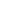 Lowest price guarantee with quality.Charges INR 199 only per assignment. For more information you can get via mail or Whats app also
Mail id is aapkieducation@gmail.comOur website www.aapkieducation.comAfter mail, we will reply you instant or maximum1 hour.Otherwise you can also contact on ourwhatsapp no 8791490301.Contact no is +91 87-55555-879Answer2.IntroductionDelivery chains are widely used by public and private companies to compete in the marketplace and to claim a high share of the market. Throughout the companies which think of the future, recent improvements in method and technological advancement illustrated that supply chain excellence is one of the most important components of a successful business procedure, and providing the best prices for the customers is not only a management task. Obviously, it is the Answer 3A.IntroductionA way of forecasting demand by utilizing present knowledge and expertise is called demand forecasting. The purpose is to keep away from overproduction and underproduction by looking at the data of the previous and the present. If the demand potential of the entire enterprise is to be considered, the plan can completely be based on the estimates of the demand. Marketing Ans 3B.IntroductionThrough different forecasting methods, demand forecasting enables manufacturing companies to gain insight into the expected needs of their customers and to decide how to meet their expectations. As the solution will speak to a variety of methods of forecasting demand, it will 